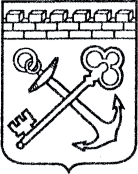 АДМИНИСТРАЦИЯ ЛЕНИНГРАДСКОЙ ОБЛАСТИКОМИТЕТ ПО КУЛЬТУРЕ И ТУРИЗМУЛЕНИНГРАДСКОЙ ОБЛАСТИПРИКАЗ«___» октября 2021 г.                                      №___________________                                                                                        Санкт-Петербург  О внесении изменения в приложение 1 к приказу комитета по культуре Ленинградской области от 19 ноября 2015 года № 01-03/15-62 «Об утверждении состава комиссии по присуждению премии имени Александра Прокофьева «Ладога» в области поэзии»В соответствии с пунктом 3.1. Постановления Губернатора Ленинградской области от 22 июня 1998 года № 171-пг «Об учреждении премии имени Александра Прокофьева «Ладога» в области поэзии» приказываю:1. Внести изменение в приложение 1 к Приказу комитета по культуре Ленинградской области от 19 ноября 2015 года № 01-03/15-62 «Об утверждении состава комиссии по присуждению премии имени Александра Прокофьева «Ладога» в области поэзии», изложив его в редакции согласно приложению.2. Контроль за исполнением настоящего приказа возложить на первого заместителя председателя комитета.Председатель комитета 	Е. ЧайковскийПриложение 1УТВЕРЖДЕНОприказом комитета по культуре и туризму Ленинградской областиот____________ №______________Состав комиссии по присуждению премии имени Александра Прокофьева «Ладога» в области поэзииПредседатель комиссииПредседатель комиссииПредседатель комиссииЦой Владимир Олегович-заместитель Председателя Правительства Ленинградской области – председатель комитета по сохранению культурного наследия 
(по согласованию)Заместитель председателя комиссииЗаместитель председателя комиссииЗаместитель председателя комиссииЧайковский Евгений Валерьевич -председатель комитета по культуре 
и туризму Ленинградской областиМельникова Ольга Львовна-первый заместитель председателя комитета по культуре и туризму Ленинградской областиЧлены комиссииЧлены комиссииЧлены комиссииИгнатьева Екатерина Юрьевна-поэт, член Союза Писателей России (по согласованию)Конева Светлана Борисовна-поэт, член Союза Писателей России (по согласованию)Круглов Роман Геннадьевич-поэт, секретарь Союза писателей России, председатель Санкт-Петербургского отделения Совета молодых литераторов, литературовед, кандидат искусствоведения 
(по согласованию)Лукин Евгений Валентинович-поэт, переводчик,  член Союза Писателей  России, директор Дома Писателя Санкт-Петербурга (по согласованию)Песин Яков Александрович-заместитель директора  по основной деятельности  ГКУК «Ленинградская областная универсальная научная библиотека» 
(по согласованию)Радин Андрей Альбертович-председатель Союза Журналистов  Санкт-Петербурга и Ленинградской области 
(по согласованию)Рачков Николай Борисович-поэт, член Правления Союза Писателей России 
(по согласованию)Семенова Ирина Викторовна-директор ГКУК «Ленинградская областная универсальная научная библиотека»Секретарь комиссииСекретарь комиссииСекретарь комиссииАбаимова Елена Алексеевна-заведующий сектором внестанционарного обслуживания ГКУК «Ленинградская областная универсальная научная библиотека» (по согласованию)Стром Елена Викторовна-ведущий специалист отдела государственной поддержки культуры, искусства и народного творчества комитета по культуре и туризму Ленинградской области